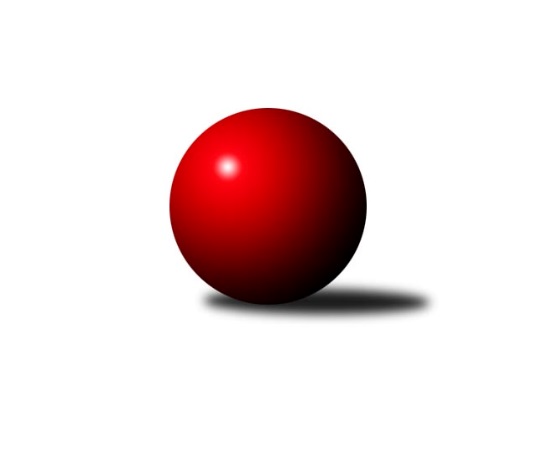 Č.4Ročník 2020/2021	26.7.2020Nejlepšího výkonu v tomto kole: 2267 dosáhlo družstvo: SKK Rokycany BLetní liga - skupina C 2020/2021Výsledky 4. kolaSouhrnný přehled výsledků:TJ Sokol Praha-Vršovice A	- AC Sparta Praha		dohrávka		26.7.SKK Rokycany B	- TJ Sokol Kostelec nad Černými lesy A		dohrávka		26.7.Tabulka družstev:	1.	TJ Sokol Praha-Vršovice A	0	0	0	0	0.0 : 0.0 	0.0 : 0.0 	 0	0	2.	SKK Rokycany B	0	0	0	0	0.0 : 0.0 	0.0 : 0.0 	 0	0	3.	AC Sparta Praha	0	0	0	0	0.0 : 0.0 	0.0 : 0.0 	 0	0	4.	TJ Sokol Kostelec nad Černými lesy A	0	0	0	0	0.0 : 0.0 	0.0 : 0.0 	 0	0Podrobné výsledky kola:Pořadí jednotlivců:	jméno hráče	družstvo	celkem	plné	dorážka	chyby	poměr kuž.	MaximumSportovně technické informace:Starty náhradníků:registrační číslo	jméno a příjmení 	datum startu 	družstvo	číslo startu
Hráči dopsaní na soupisku:registrační číslo	jméno a příjmení 	datum startu 	družstvo	Program dalšího kola:Nejlepší šestka kola - absolutněNejlepší šestka kola - absolutněNejlepší šestka kola - absolutněNejlepší šestka kola - absolutněNejlepší šestka kola - dle průměru kuželenNejlepší šestka kola - dle průměru kuželenNejlepší šestka kola - dle průměru kuželenNejlepší šestka kola - dle průměru kuželenNejlepší šestka kola - dle průměru kuželenPočetJménoNázev týmuVýkonPočetJménoNázev týmuPrůměr (%)Výkon1xVeronika HorkováRokycany B5983xZbyněk VilímovskýVršovice A111.795241xLenka FindejsováRokycany B5653xVáclav KličkaSparta Praha109.655142xDavid NovákKostelec A5651xVeronika HorkováRokycany B108.725981xKaroline UtikalováRokycany B5553xPetr HartinaSparta Praha108.595092xLinda LidmanRokycany B5492xMiroslav ViktorinSparta Praha107.525041xMartin ŠatavaKostelec A5282xJiří RejthárekVršovice A107.31503